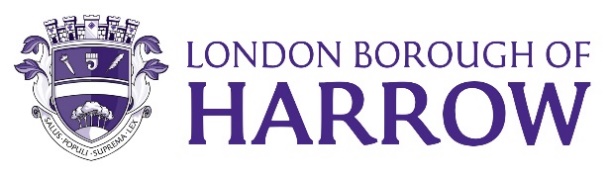 Planning Policy Advisory Panel Minutes13 July 2023<AI1>Recommended Items  </AI1><AI2>Local Areas of Special Character Report  The Panel received a report on the Local Areas of Special Character – Outcomes of Consultation on the Proposed Designation Criteria.The Panel had considered the draft criteria for the proposed Local Area of Special Character (LASC) designation at its meeting on 6 March 2023.  The report fed back representations received to informal consultation on the proposed criteria, and recommended minor changes arising from these. The Panel discussed the report, and consequently, unanimously recommended it to Cabinet for adoption.RESOLVED:  That the Panel(1)            consider the consultation responses on the criteria for the new local heritage designation, namely proposed ‘Local Areas of Special Character’; and (2)            recommend to Cabinet the criteria for designation (including the minor clarification), as set out in paragraph 6.3 of the report.</AI2><TRAILER_SECTION></TRAILER_SECTION><LAYOUT_SECTION>FIELD_TITLE  FIELD_SUMMARY</LAYOUT_SECTION><TITLE_ONLY_LAYOUT_SECTION>FIELD_TITLE  </TITLE_ONLY_LAYOUT_SECTION><TITLED_COMMENT_LAYOUT_SECTION>FIELD_TITLE  FIELD_SUMMARY</TITLED_COMMENT_LAYOUT_SECTION><HEADING_LAYOUT_SECTION>FIELD_TITLE  </HEADING_LAYOUT_SECTION><TITLE_ONLY_SUBNUMBER_LAYOUT_SECTION>FIELD_TITLE:  </TITLE_ONLY_SUBNUMBER_LAYOUT_SECTION><SUBNUMBER_LAYOUT_SECTION>FIELD_TITLE:  FIELD_SUMMARY</SUBNUMBER_LAYOUT_SECTION><COMMENT_LAYOUT_SECTION>FIELD_SUMMARY</COMMENT_LAYOUT_SECTION>HEADING_LAYOUT_SECTION_2>FIELD_TITLE  </HEADING_LAYOUT_SECTION_2>Present:Chair:Councillor Marilyn AshtonCouncillors:Christopher BaxterStephen GreekGraham HensonPaul OsbornVarsha ParmarDavid PerryApologies received:Zak WagmanNitin ParekhAsif Hussain